Komisija za provedbu testiranjaBroj 7 Su-246/21-Pula-Pola, 28. lipnja 2021.            Na temelju članka 4. i članaka 10. do 14. Uredbe o raspisivanju i provedbi javnog natječaja i internog oglasa u državnoj službi (Narodne novine broj 78/17, 89/19) Komisija za provedbu javnog natječaja 7 Su-246/2021, koji je objavljen u Narodnim  Novinama 65/2021 dana 11. lipnja 2021., za prijam u državnu službu sudskog savjetnika (m/ž)-jedan izvršitelj na Općinskom sudu u Puli-Pola na neodređeno vrijeme, daje slijedećuOBAVIJEST KANDIDATIMA O DANU ODRŽAVANJA I NAČINU PROVEDBE POSTUPKA TESTIRANJAI.	Testiranje i razgovor s kandidatima koji su podnijeli pravodobne, potpune i uredne prijave te ispunjavaju formalne uvjete objavljene u javnom natječaju, za radno mjesto sudski savjetnik održat će se dana 05. srpnja 2021. u 11,30 sati u sobi br. 8/b Općinskog suda u Puli-Pola.II.	Osobe koje ne ispunjavaju formalne uvjete ili nisu podnijele pravovremene, potpune i uredne prijave na natječaj, ne smatraju se kandidatima i bit će o tome pisano obaviještene. Za kandidata koji ne pristupi testiranju, smatrat će se da je povukao prijavu na javni natječaj.III 	Kandidati su dužni predočiti važeću osobnu iskaznicu, a napominje se da sami snose troškove dolaska na testiranje.IV 	Testiranje kandidata sastoji se od provjere znanja, sposobnosti i vještina bitnih za obavljanje poslova radnog mjesta (pisani test) te intervjua s komisijom za provedbu natječaja koji će se održati isti dan. Testiranju mogu samo pristupiti kandidati koji dođu u zakazano vrijeme.V	Pravni i drugi izvori za pripremanje kandidata/kandidatkinja za testiranje su:	-	Sudski poslovnik (Narodne novine 37/2014, 49/2014, 8/2015, 35/2015, 123/2015, 45/2016, 29/2017, 33/2017, 34/2017, 57/2017, 101/2018, 119/2018, 81/2019, 128/2019, 39/2020, 47/2020, 138/2020, 147/2020, 70/2021Zakon o parničnom postupku (Narodne novine 53/1991, 91/1992, 112/1999, 129/2000, 88/2001, 117/2003, 88/2005, 2/2007, 96/2008, 84/2008, 123/2008, 57/2011, 25/2013, 89/2014, 70/2019),Ovršni zakon (Narodne novine 112/2012, 25/2013, 93/2014, 55/2016, 73/2017).VI 	Pisani dio testiranja trajat će 60 minuta. Kandidati su dužni pridržavati se utvrđenog vremena i rasporeda testiranja. Za vrijeme pisane provjere znanja i sposobnosti kandidati se ne smiju koristiti literaturom i zabilješkama, ne smiju napuštati prostoriju u kojoj se obavlja testiranje, ne smiju razgovarati s ostalim kandidatima ili na drugi način remetiti mir i red i ne smiju se koristiti mobitelima ili drugim komunikacijskim uređajima. Kandidati koji bi se ponašali neprimjereno ili bi prekršili jedno od naprijed navedenih pravila bit će udaljeni s testiranja i njihov rezultat i rad komisija neće bodovati.VII	Za pisanu provjeru znanja kandidatima se dodjeljuje broj bodova od 0 do 10. Smatra se da su kandidati zadovoljili na testiranju ako su dobili najmanje 5 bodova i oni mogu pristupiti razgovoru s komisijom (intervju) koji se boduje od 0 do 10 bodova. Komisija će kroz razgovor s kandidatima utvrditi interese, profesionalne ciljeve i motivaciju kandidata za rad u državnoj službi kao i stečeno radno iskustvo u struci. VIII	Nakon provedbe testiranja i intervjua Komisija utvrđuje rang listu kandidata prema ukupnom broju bodova ostvarenih na testiranju i intervjuu. Komisija dostavlja čelniku tijela izvješće o provedenom postupku koji potpisuju svi članovi komisije. Uz izvješće se prilaže i rang lista kandidata prema ukupnom broju ostvarenih bodova.IX	Čelnik tijela donosi rješenje o prijmu u državnu službu izabranog kandidata koje će biti dostavljeno svim prijavljenim kandidatima. X	Svi kandidati prijavljeni na natječaj imaju pravo uvida u dokumentaciju koja se na isti odnosi.                                                                                        OPĆINSKI SUD U PULI-POLA								Komisija za provedbu natječaja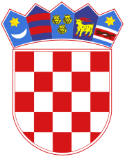 REPUBLIKA HRVATSKAOPĆINSKI SUD U PULI-POLAURED PREDSJEDNIKA SUDAKranjčevićeva 8,52100 Pula-Pola